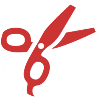 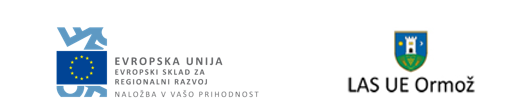 LAS UE Ormož PRAVILNA OPREMA OVOJNICE ZA PRIJAVO NA JAVNI POZIV LASTo stran natisnite, obrežite po okvirju in ovojnico nalepite na kuverto ali poštni paket.»Naziv prijavitelja«»Ulica«»Poštna št. in naziv pošte«